                                         LESSON- 05 	    Shapes And Patterns	Plane Shapes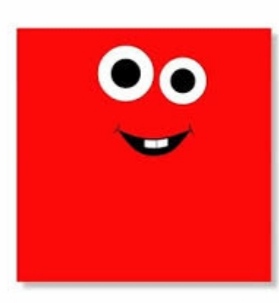 i. Square Sides – 04 Corners – 04ii. Rectangle 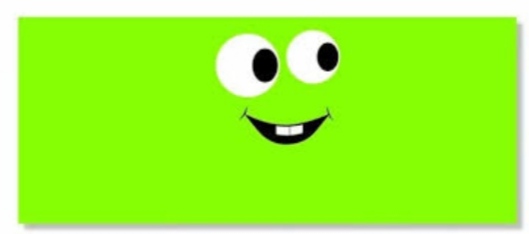 Sides – 04 Corners – 04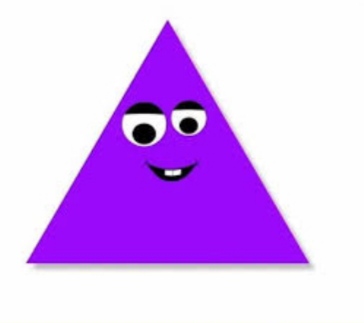 iii. Triangle Sides – 03Corners – 03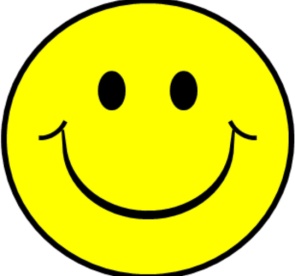 iv. CircleIt has no sides and corners. It is round in shape.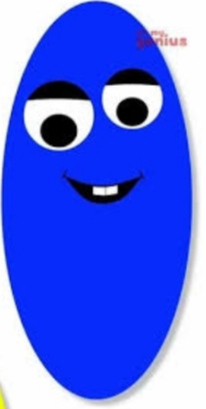 v. Oval It has no sides and corners.It looks like an egg .Match  the shapes to an object with the similar shape .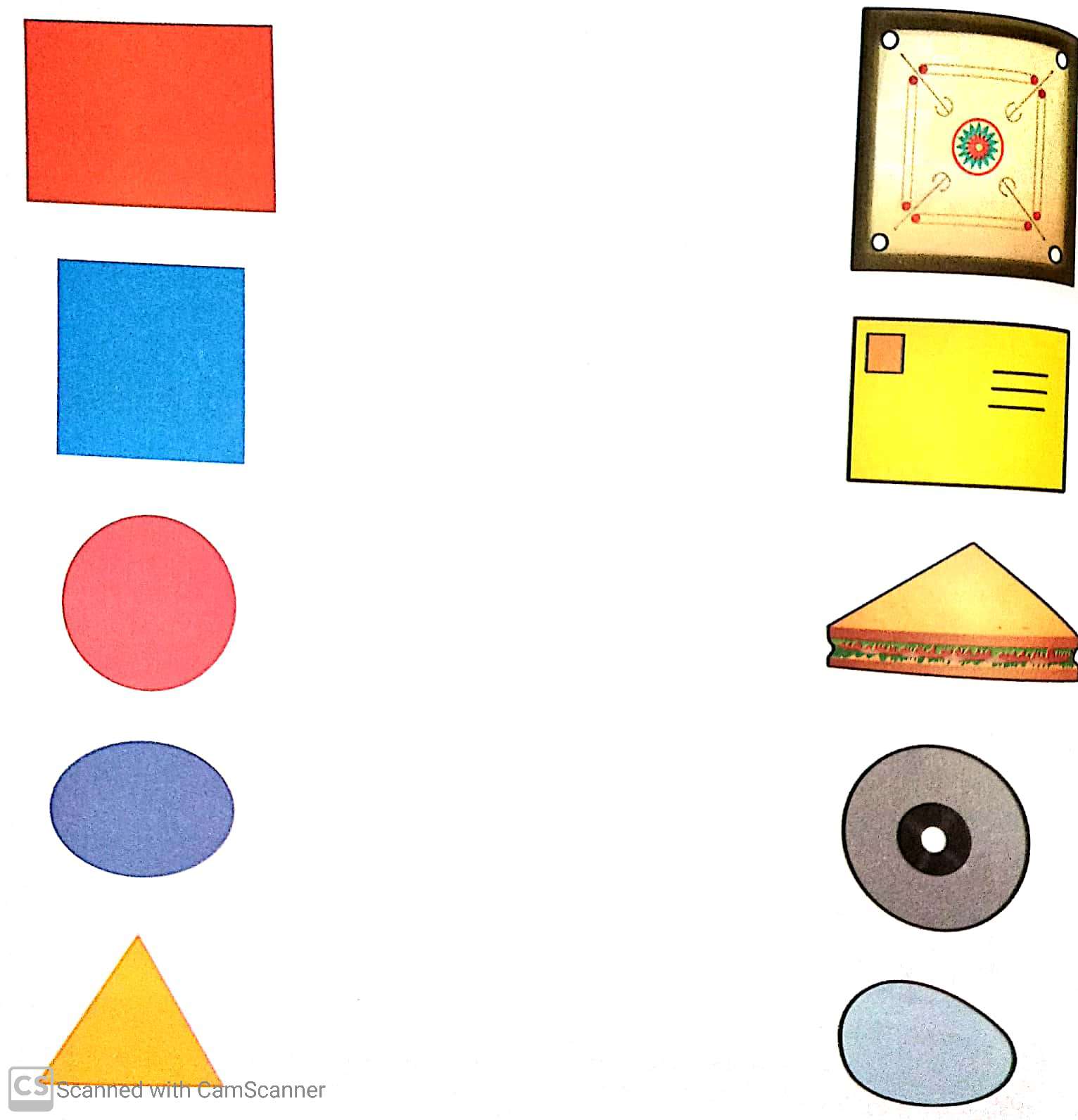 Note: Do the given assignment in your Maths note book.            Do page no.54 and 56 in the Maths text book.